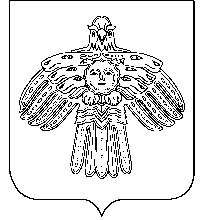 «Новый Бор» сикт овмодчоминса                                                     Администрация сельского поселенияадминистрация                                              «Новый Бор» П О С Т А Н О В Л Е Н И ЕШ У Ö Мот 27 января 2017 г. № 01/08пст  Новый Бор Республика Коми.	Руководствуясь Федеральным законом от 06 октября . № 131-ФЗ «Об общих принципах организации местного самоуправления в Российской Федерации», Уставом муниципального образования сельского поселения «Новый Бор», администрация сельского поселения «Новый Бор» ПОСТАНОВЛЯЕТ:1. Внести в постановление администрации сельского поселения «Новый Бор» от 24 июня 2016 года № 06/48 «Об утверждении административного регламента предоставления муниципальной услуги «Предварительное согласование предоставления земельных участков, находящихся в собственности муниципального образования, и земельных участков, государственная собственность на которые не разграничена, на которых расположены здания, сооружения» изменения согласно приложению.2.   Контроль за исполнением постановления возложить на ведущего специалиста администрации сельского поселения «Новый Бор».3. Постановление вступает в силу со дня опубликования на официальном сайте администрации сельского поселения «Новый Бор».Глава  сельского поселения «Новый Бор»                                        Н.А. АртееваПриложение  к постановлению администрации сельского поселения «Новый Бор»от 27 января 2017 г. № 01/08Изменения,вносимые в постановление администрации сельского поселения«Новый Бор» от 24 июня 2016 года № 06/48 «Об утверждении административного регламента предоставления муниципальной услуги «Предварительное согласование предоставления земельных участков, находящихся в собственности муниципального образования, и земельных участков, государственная собственность на которые не разграничена, на которых расположены здания, сооружения»В административном регламенте предоставления муниципальной услуги «Предварительное согласование предоставления земельных участков, находящихся в собственности муниципального образования, и земельных участков, государственная собственность на которые не разграничена, на которых расположены здания, сооружения»,  утвержденном постановлением (приложение), (далее - Административный регламент):1. В разделе I Административного регламента «Общие положения»:- пункт 1.2. дополнить текстом следующего содержания:«Подача в уполномоченный орган гражданином или юридическим лицом заявления о предварительном согласовании предоставления земельного участка в случае, если земельный участок предстоит образовать или границы земельного участка подлежат уточнению в соответствии с Федеральным законом «О государственном кадастре недвижимости». В случае, если земельный участок, на котором расположены здание, сооружение, предстоит образовать или границы такого земельного участка подлежат уточнению, с заявлением о предварительном согласовании предоставления земельного участка в уполномоченный орган может обратиться любой правообладатель здания, сооружения, помещения в здании, сооружении.».2. В разделе II Административного регламента «Стандарт предоставления муниципальной услуги»:а) пункт 2.5. изложить в следующей редакции:«2.5. В срок не более чем тридцать дней со дня поступления заявления о предварительном согласовании предоставления земельного участка уполномоченный орган рассматривает поступившее заявление и проверяет наличие или отсутствие оснований для отказа в предварительном согласовании предоставления земельного участка и по результатам этих рассмотрения и проверки принимает решение о предварительном согласовании предоставления земельного участка или при наличии оснований, указанных в пункте 8 ст. 39.15. Земельного Кодекса Российской Федерации, решение об отказе в предварительном согласовании предоставления земельного участка и направляет принятое решение заявителю. Решение об отказе в предварительном согласовании предоставления земельного участка должно содержать все основания отказа.В случае, если на дату поступления в уполномоченный орган заявления о предварительном согласовании предоставления земельного участка, образование которого предусмотрено приложенной к этому заявлению схемой расположения земельного участка, на рассмотрении такого органа находится представленная ранее другим лицом схема расположения земельного участка и местоположение земельных участков, образование которых предусмотрено этими схемами, частично или полностью совпадает, уполномоченный орган принимает решение о приостановлении срока рассмотрения поданного позднее заявления о предварительном согласовании предоставления земельного участка и направляет принятое решение заявителю.Срок рассмотрения поданного позднее заявления о предварительном согласовании предоставления земельного участка приостанавливается до принятия решения об утверждении направленной или представленной ранее схемы расположения земельного участка или до принятия решения об отказе в утверждении указанной схемы.В течение десяти дней со дня поступления заявления о предварительном согласовании предоставления земельного участка уполномоченный орган возвращает заявление заявителю, если оно не соответствует требованиям пункта 1 ст. 39.15. Земельного Кодекса Российской Федерации, подано в иной уполномоченный орган или к заявлению не приложены документы, предусмотренные пунктом 2 ст. 39.15. Земельного Кодекса Российской Федерации. При этом заявителю должны быть указаны причины возврата заявления о предварительном согласовании предоставления земельного участка.»;б) в пункте 2.7.: - в абзаце пятнадцатом после слов «исполнительной власти,» дополнить текстом следующего содержания «утвержденным приказом Министерства экономического развития Российской Федерации от 12 января . № 1 «Об утверждении перечня документов, подтверждающих право заявителя на приобретение земельного участка без проведения торгов», далее - по тексту;в) в пункте 2.12.: - подпункт 25 изложить в следующей редакции:«25) площадь земельного участка, указанного в заявлении о его предоставлении, превышает его площадь, указанную в схеме расположения земельного участка, проекте межевания территории или в проектной документации лесных участков, в соответствии с которыми такой земельный участок образован, более чем на десять процентов;»;г) пункт 2.18. изложить в следующей редакции:«2.18. Заявление и прилагаемые к нему документы специалист Органа регистрирует под индивидуальным порядковым номером в журнале учета входящей документации в день поступления.».3. В разделе V Административного регламента «Досудебный (внесудебный) порядок обжалования решений и действий (бездействия) органа, предоставляющего муниципальную услугу, а также должностных лиц, муниципальных служащих»:- пункт 5.3. изложить в следующей редакции:«5.3. Жалоба подается в письменной форме на бумажном носителе, в электронной форме в орган, предоставляющий муниципальную услугу. Жалобы на решения, принятые руководителем органа, предоставляющего муниципальную услугу, подаются главе муниципального района.».4. Приложение № 1 к Административному регламенту изложить в следующей редакции:                                                                  Приложение № 1к административному регламенту предоставления муниципальной услуги «Предварительное согласование предоставления земельных участков, находящихся в собственности муниципального образования, и земельных участков, государственная собственность на которые не разграничена, на которых расположены здания, сооружения»Общая информация об администрации сельского поселения «Новый Бор»График работы администрации сельского поселения «Новый Бор»О внесении изменений в постановление  администрации сельского поселения «Новый Бор» от 24 июня 2016 года № 06/48 «Об утверждении административного регламента предоставления муниципальной услуги «Предварительное согласование предоставления земельных участков, находящихся в собственности муниципального образования, и земельных участков, государственная собственность на которые не разграничена, на которых расположены здания, сооружения» Почтовый адрес для направления корреспонденции169495, Республика Коми, Усть-Цилемский район, пст. Новый Бор, ул. Черепанова, д. 26.Фактический адрес месторасположения169495, Республика Коми, Усть-Цилемский район, пст. Новый Бор, ул. Черепанова, д. 26.Адрес электронной почты для направления корреспонденцииAdm_nov_bor@mail.ruТелефон для справок(82141)93148Телефоны отделов или иных структурных подразделений(82141)93121(82141)93147Официальный сайт в сети Интернет (если имеется)www.novyj-bor.ruФИО и должность руководителя органаАртеева Н.А. – глава сельского поселения «Новый Бор»День неделиЧасы работы (обеденный перерыв)Часы приема Понедельник8.45-17.15 (13.00-14.00)9.00-17.00Вторник8.45-17.15 (13.00-14.00)9.00-17.00Среда8.45-17.15 (13.00-14.00)9.00-17.00Четверг8.45-17.15 (13.00-14.00)9.00-17.00Пятница8.45-15.45 (13.00-14.00)9.00-17.00СубботавыходнойвыходнойВоскресеньевыходнойвыходной